Instructions for Laser Document ScanningYou will find a picture of the map on the student resource area of the network.It has been stored in the science area in a file called CSI day.Save the photo in your documents.Open the image in GIMP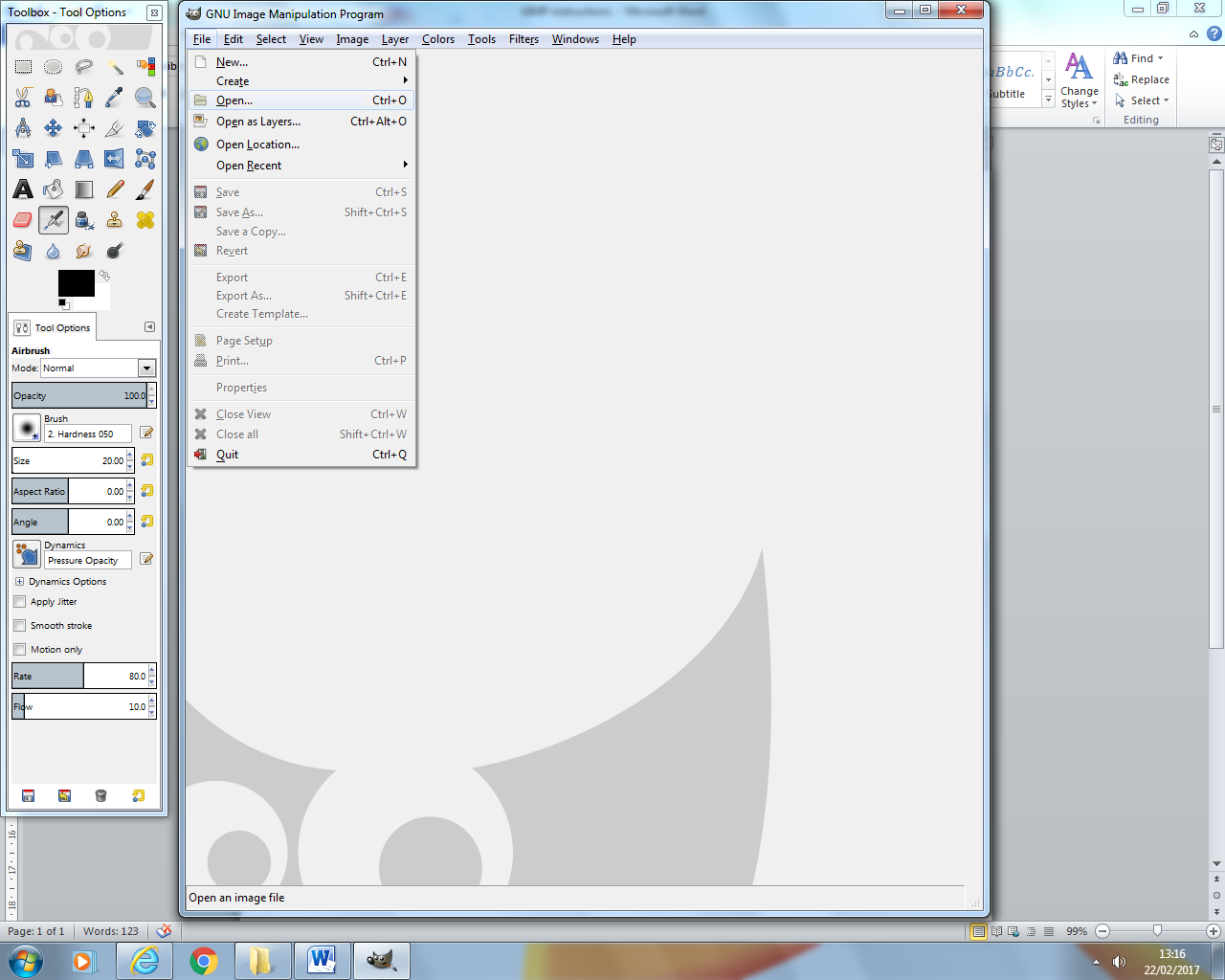 Select the rectangle selection tool and then use it to draw a box 3x3cm on the white area of the image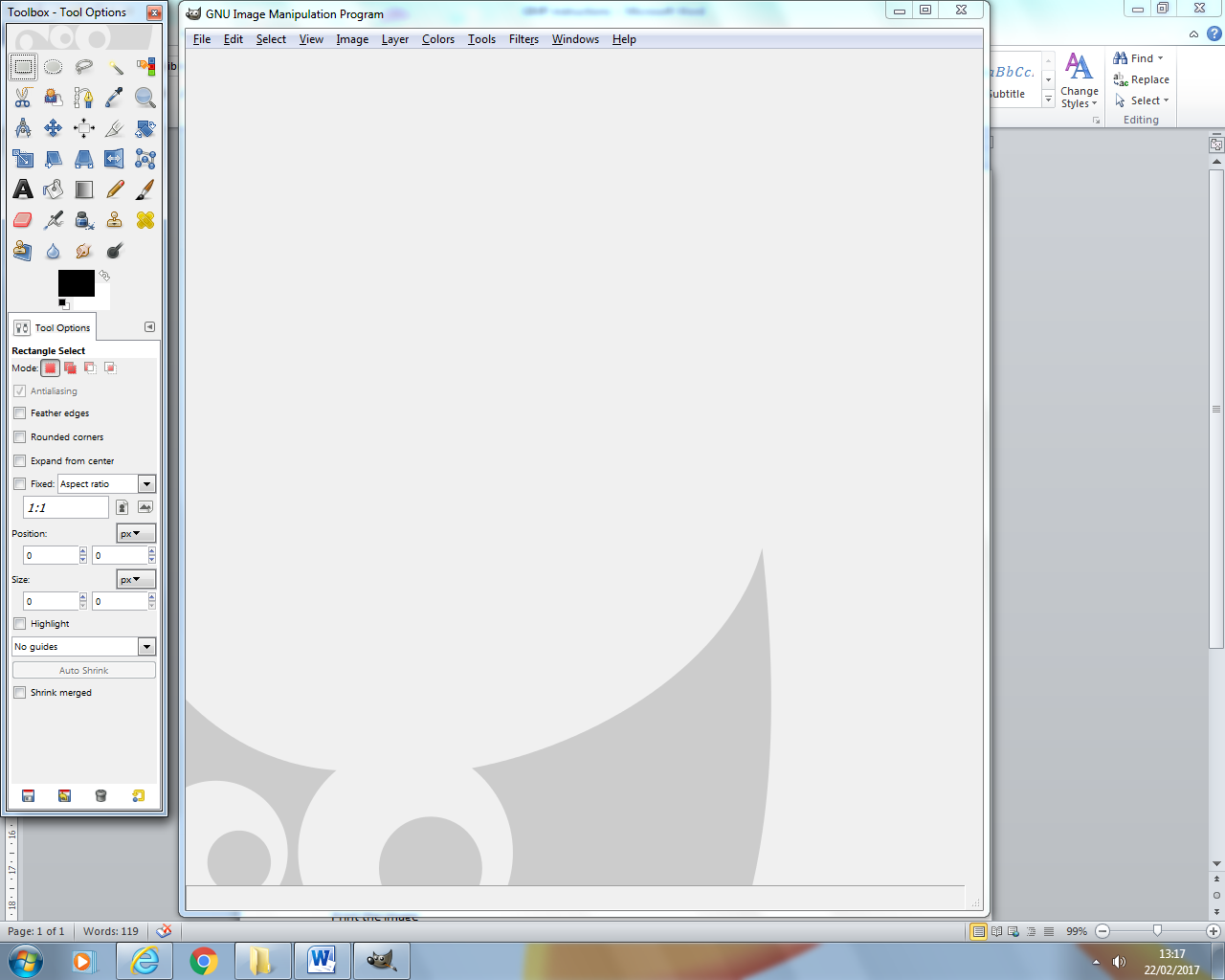 Click on Image crop to selection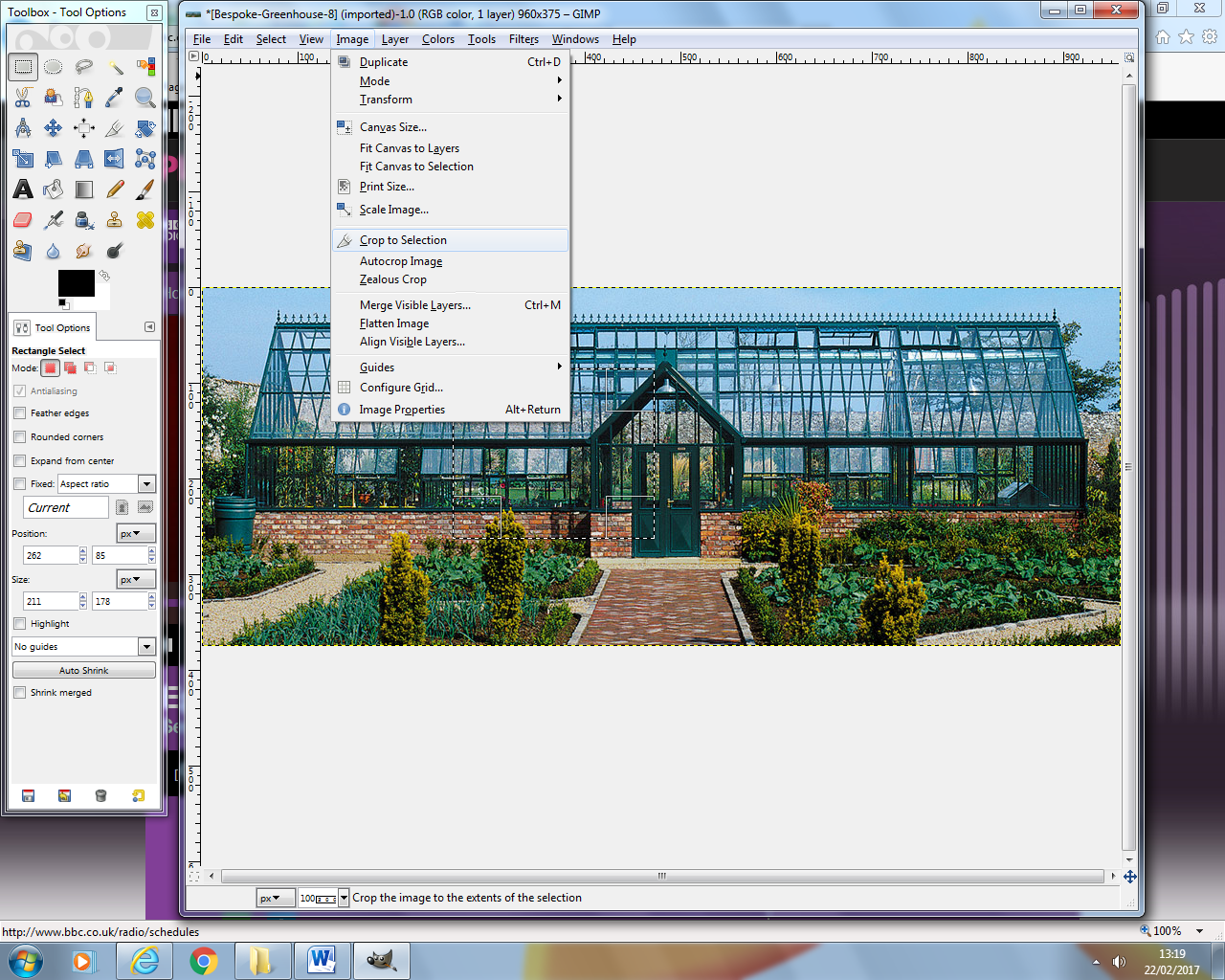 Use the + and – keys to zoom in as much as possibleClick on colours tab and select hue saturation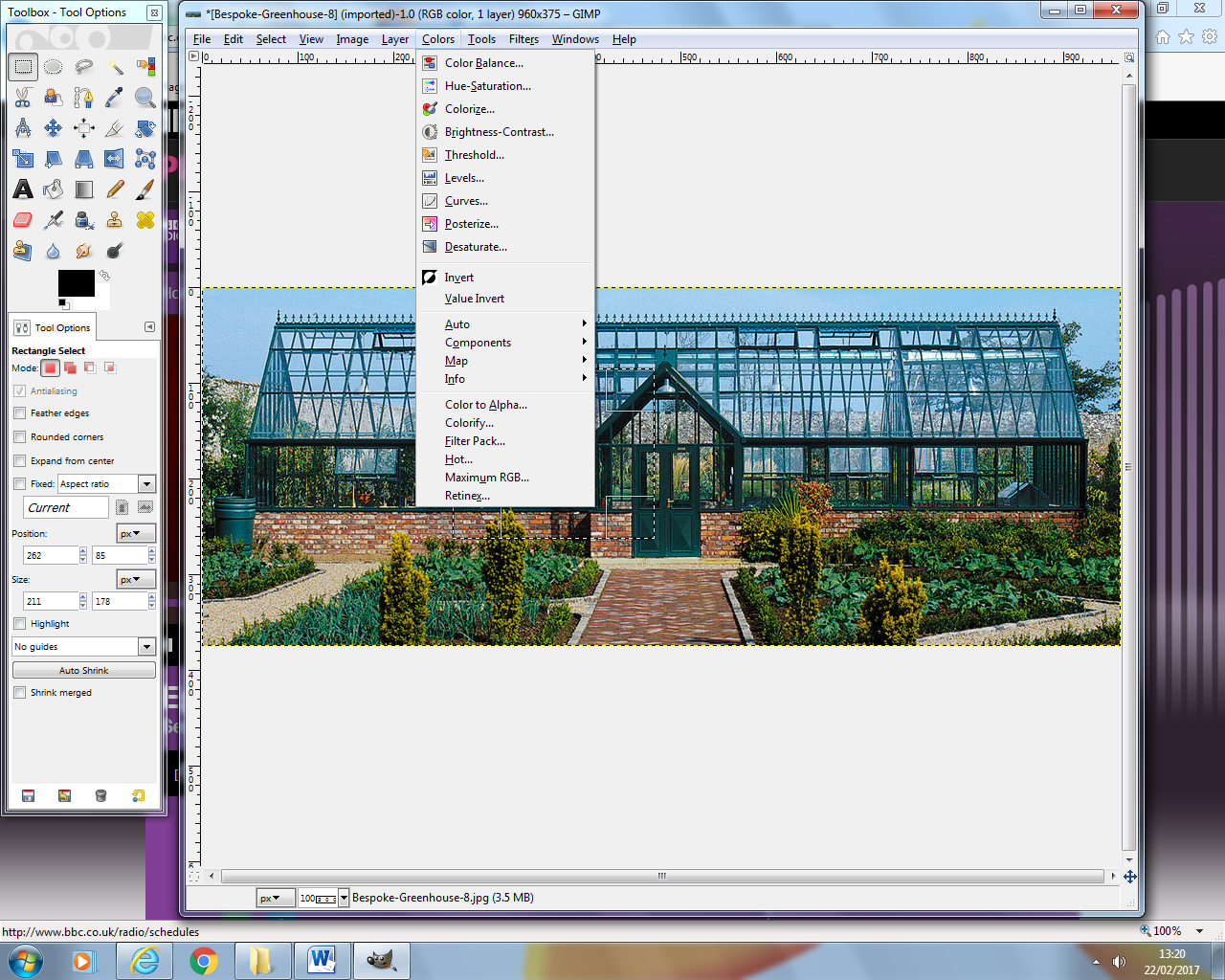 Click on the yellow button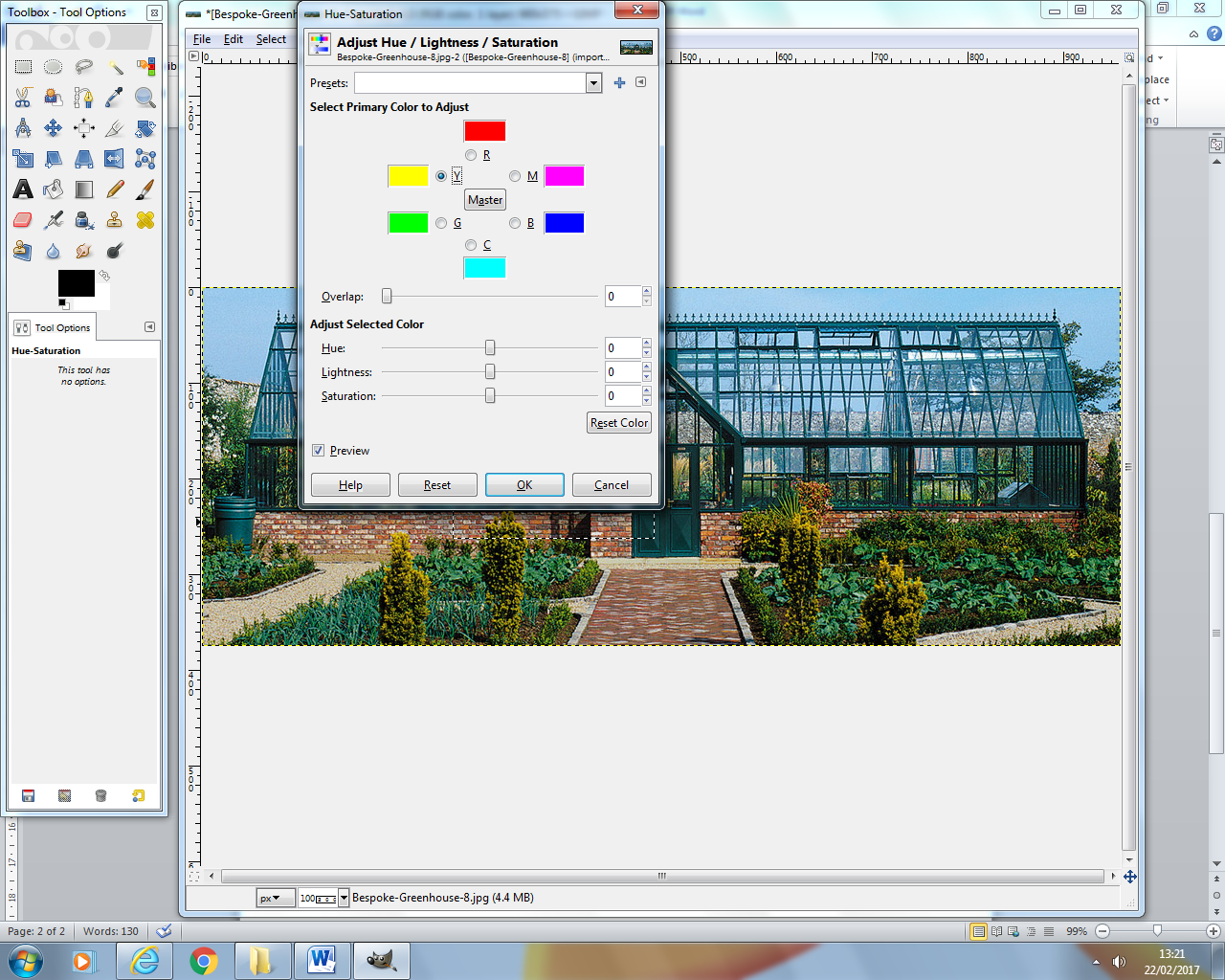 Drag the hue slider to the left until it reads -180Drag the lightness slider to the left until it reads -100Print the image (one for each member of your group)